Vadovaudamasi Lietuvos Respublikos vietos savivaldos įstatymo 16 straipsnio 2 dalies 41 punktu, atsižvelgdama į Pagėgių savivaldybės strateginį veiklos planą, patvirtintą Pagėgių savivaldybės tarybos 2016 m. vasario 18 d. sprendimu Nr. T-41 „Dėl Pagėgių savivaldybės 2016−2018 metų strateginio veiklos plano patvirtinimo“ su vėlesniais pakeitimais, Pagėgių savivaldybės taryban u s p r e n d ž i a:Pritarti projekto „Pagėgių PSPC paslaugų prieinamumo ir kokybės gerinimas“ paraiškos rengimui ir projekto veiklų vykdymui, pagal 2014−2020 m. Europos Sąjungos fondų investicijų veiksmų programos 8 prioriteto „Socialinės įtraukties didinimas ir kova su skurdu“ Nr. 08.1.3-CPVA-R-609 priemonę ,,Pirminės asmens sveikatos priežiūros veiklos efektyvumo didinimas“.Numatyti savivaldybės 2019−2020 m. biudžete 7,5 procentų lėšų nuo projekto tinkamų finansuoti išlaidų vertės ir padengti netinkamas projektui įgyvendinti būtinas išlaidas ir tinkamas išlaidas, kurių nepadengia projekto finansavimas.Užtikrinti projekto veiklų tęstinumą 5 metus po projekto įgyvendinimo pabaigos.Sprendimą paskelbti Teisės aktų registre ir Pagėgių savivaldybės interneto svetainėje www.pagegiai.lt.               Šis sprendimas gali būti skundžiamas Regionų apygardos administracinio teismo Klaipėdos rūmams (Galinio Pylimo g. 9, 91230 Klaipėda) Lietuvos Respublikos administracinių bylų teisenos įstatymo nustatyta tvarka per 1 (vieną) mėnesį nuo sprendimo paskelbimo dienos.SUDERINTA:Administracijos direktorė							Dainora ButvydienėStrateginio planavimo ir investicijų skyriaus vedėjas				Petras KuzmarskisBendrojo ir juridinio skyriaus vyriausiasis specialistas			Valdas VytuvisFinansų skyriaus vyriausioji specialistė					Marija Kuzmarskienė Kalbos ir archyvo tvarkytoja							Laimutė MickevičienėParengė Rasa Žuklijūtė,Strateginio planavimo ir investicijų skyriaus vyriausioji specialistėPagėgių savivaldybės tarybosveiklos reglamento2 priedasdėl pritarimo projekto „PAGĖGIŲ PSPC PASLAUGŲ PRIEINAMUMO IR KOKYBĖS GERINIMAS“ paraiškos rengimui, veiklų vykdymui ir lėšų skyrimuiAIŠKINAMASIS RAŠTAS2018-09-10.(Data)Parengto projekto tikslai ir uždaviniaiPritarti projekto „Pagėgių PSPC paslaugų prieinamumo ir kokybės gerinimas“ paraiškos rengimui, projekto veiklų vykdymui ir finansavimo skyrimui.Kaip šiuo metu yra sureguliuoti projekte aptarti klausimaiSprendimas parengtas vadovaujantis 2014-2020 m. Europos Sąjungos fondų investicijų veiksmų programos 8 prioriteto „Socialinės įtraukties didinimas ir kova su skurdu“ 08.4.2-ESFA-R-615 priemonės ,,Pirminės asmens sveikatos priežiūros veiklos efektyvumo didinimas“ sąlygų aprašu ir 2018 m. rugpjūčio 13 d. VšĮ „Centrinė projektų valdymo agentūra“ kvietimu teikti paraišką.Kokių teigiamų rezultatų laukiamaĮgyvendintos projekto „Pagėgių PSPC paslaugų prieinamumo ir kokybės gerinimas“ veiklos pagerins Pagėgių pirminės sveikatos priežiūros centro paslaugų prieinamumą ir kokybę tikslinėms gyventojų grupėms: vyresnio amžiaus asmenims (55 m. ir vyresniems) ir vaikams, socialinės rizikos grupių asmenys.Galimos neigiamos priimto projekto pasekmės ir kokių priemonių reikėtų imtis, kad tokių pasekmių būtų išvengta.Neigiamų pasekmių nenumatyta.Kokius galiojančius aktus (tarybos, mero, savivaldybės administracijos direktoriaus) reikėtų pakeisti ir panaikinti, priėmus sprendimą pagal teikiamą projektą.Priėmus sprendimą pagal teikiamą projektą galiojančių teisės aktų keisti nereikia.Jeigu priimtam sprendimui reikės kito tarybos sprendimo, mero potvarkio ar administracijos direktoriaus įsakymo, kas ir kada juos turėtų parengti.Keistinų ir/ ar naikintinų sprendimų nėra.Ar reikalinga atlikti sprendimo projekto antikorupcinį vertinimąTaip.Sprendimo vykdytojai ir įvykdymo terminai, lėšų, reikalingų sprendimui įgyvendinti, poreikis (jeigu tai numatoma – derinti su Finansų skyriumi)Strateginio planavimo ir investicijų skyrius. Pateikus paraišką ir gavus paramą, pareiškėjas turi užtikrinti projekto dalinį finansavimą. Remiantis projekto finansavimo sąlygų aprašu, planuojamas projekto finansavimo intensyvus 92,5 proc. ES ir VB parama, 7,5 proc. savivaldybės biudžeto lėšos. Planuojama vertė – 33.913,85 Eur, ES lėšos – 28.826,79  Eur, VB lėšos – 2.543,53 Eur, savivaldybės lėšos – 2.543,53 Eur. Projekto įgyvendinimas planuojamas 2018-2020 m.Projekto rengimo metu gauti specialistų vertinimai ir išvados, ekonominiai apskaičiavimai (sąmatos) ir konkretūs finansavimo šaltiniaiNegauta.Projekto rengėjas ar rengėjų grupė.Rasa Žuklijūtė - Strateginio planavimo ir investicijų skyriaus vyriausioji specialistė.Kiti, rengėjo nuomone, reikalingi pagrindimai ir paaiškinimai.Nėra.              Strateginio planavimo ir 	             			               Rasa Žuklijūtė     .   investicijų skyriaus vyriausioji specialistė  		    	                (Rengėjo pareigos)	                         (Parašas)	          (Rengėjo vardas, pavardė)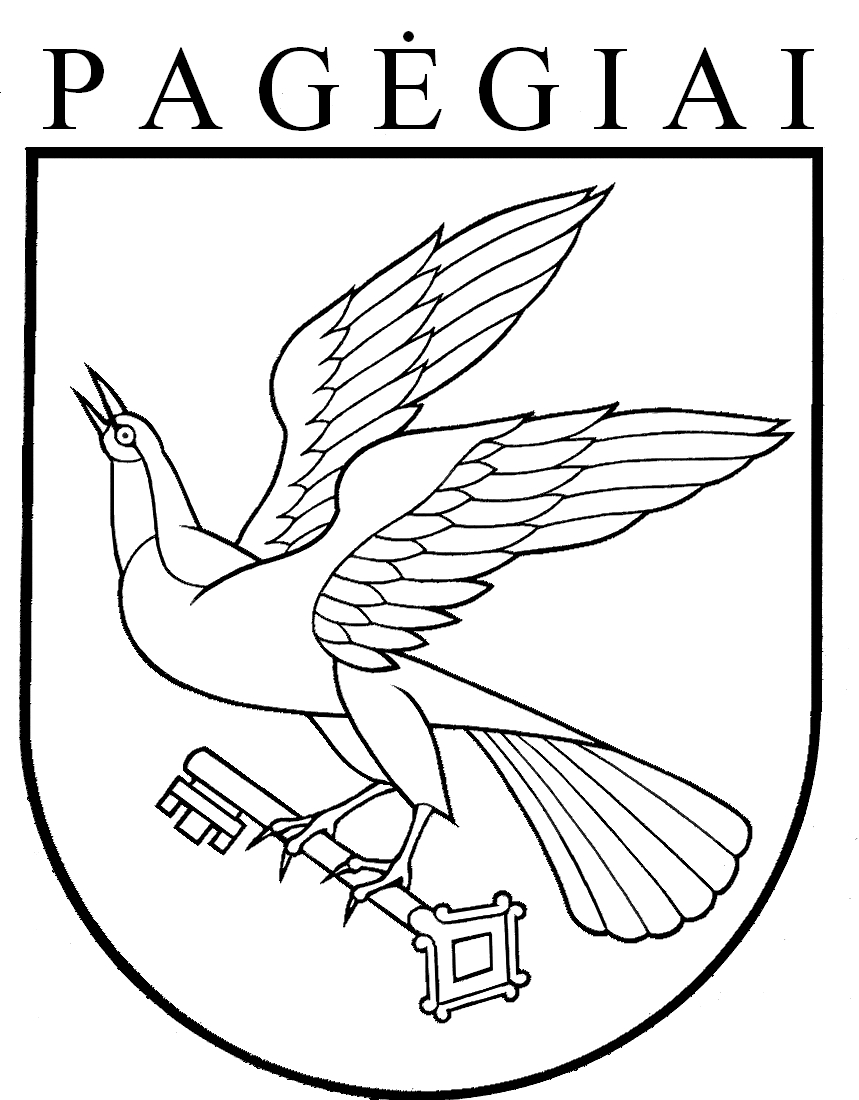 Pagėgių savivaldybės tarybasprendimasdėl pritarimo PROJEKTO „PAGĖGIŲ PSPC PASLAUGŲ PRIEINAMUMO IR KOKYBĖS GERINIMAS“ paraiškos rengimui, veiklų vykdymui ir lėšų skyrimui2018 m. rugsėjo 10 d. Nr. T1-144Pagėgiai